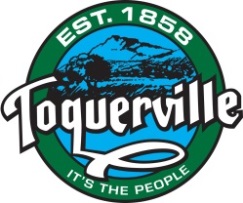 TOQUERVILLE CITYPLANNING COMMISSION MEETINGWednesday - August 15, 2018Work Meeting 6:30 p.m. - Regular Meeting 7:00 p.m.Held at 212 N. Toquerville Blvd, Toquerville UtahThis meeting has been Cancelled It has been rescheduled for August 29th, 2018.In compliance with the Americans with Disabilities Act, individuals needing special accommodations (including auxiliary communicative aids and services) during this meeting should notify Dana McKim at the City Office 435.635.1094, at least 48 hours in advance. This Agenda will be posted on:  the State website at http://pmn.utah.gov, on the Toquerville City website at www.toquerville.org  posted in four places at least 24 hours in advance of this meeting. The four places are:  (1) City Office Board; (2) Toquerville Post Office Kiosk; (3) Cholla Park Kiosk; (4) Westfield Road Kiosk, and sent to the Spectrum Newspaper.  Posted August 8, 2018 by Toquerville City Recorder, Dana M. McKim.